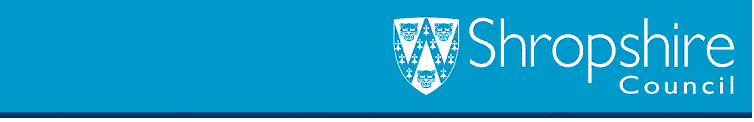 Continuing Professional DevelopmentReflective Learning LogThis reflective learning will allow me to develop my capability in the following areas of the Professional Capability FrameworkEvent: Date:                                                Total Training Hours Why I identified this training as relevant to my professional development: What were some of the key knowledge/skills/values I have learned from participating in this event:How will this change the way I do things:How will I evidence that this has changed my practice:What further areas of learning has it helped to highlight:How I intend to further my learning in this area:How I intend to share my learning with others:ProfessionalismRights, Justice and Economic Well-BeingIntervention and SkillsValues and EthicsKnowledgeContexts and OrganisationsDiversityCritical Reflection and AnalysisProfessional Leadership